UMW/IZ/PN-9/19				                       	            Wrocław, 05.03.2019 r.WYNIK dla części C
NAZWA POSTĘPOWANIA  Dostawa sprzętu laboratoryjnego i diagnostycznego na potrzeby jednostek organizacyjnych Uniwersytetu Medycznego we Wrocławiu.Część	C	Audiometr diagnostyczny na potrzeby Katedry i Kliniki Otolaryngologii  Uniwersytetu Medycznego we Wrocławiu.Uniwersytet Medyczny we Wrocławiu dziękuje Wykonawcom za udział w ww. postępowaniu.Zgodnie z art. 92 ustawy z dnia 29 stycznia 2004 r. Prawa zamówień publicznych (tekst jedn. – Dz. U. 
z 2018 r., poz. 1986), zwanej dalej „Pzp”, zawiadamiamy o jego wyniku.Zgodnie z treścią art. 24aa ust. 1 Pzp, Zamawiający najpierw dokonał oceny ofert, a następnie zbadał, czy Wykonawca, którego oferta została oceniona jako najkorzystniejsza, nie podlega wykluczeniu oraz spełnia warunki udziału w postępowaniu.Kryteriami oceny ofert dla części C były: dla części CCena brutto przedmiotu zamówienia – 60%Okres gwarancji – 20%Termin realizacji przedmiotu zamówienia - 20%Część C Złożona oferta.Ofertę złożył następujący Wykonawca, wymieniony w tabeli: *po poprawieniu oczywistej omyłki rachunkowej (było: 24 500,00 zł)Informacja o Wykonawcach, którzy zostali wykluczeni z postępowania.Wykonawca, który złożył ofertę, nie został wykluczony z postępowania.Informacja o Wykonawcach, których oferty zostały odrzucone i o powodach odrzucenia oferty.       Treść złożonej oferty odpowiada treści SIWZ; oferta nie podlega odrzuceniu.Wybór najkorzystniejszej oferty.Jako najkorzystniejszą wybrano ofertę Wykonawcy:OTICON Polska Sp. z o.o.Al. Jana Pawła II 2200-133 WarszawaWw. Wykonawca nie został wykluczony z postępowania. Treść jego oferty odpowiada treści SIWZ, oferta nie podlega odrzuceniu i otrzymała największą liczbę punktów na podstawie kryteriów opisanych w nagłówku pisma.Z upoważnienia RektoraKanclerz UMW							mgr Iwona Janus 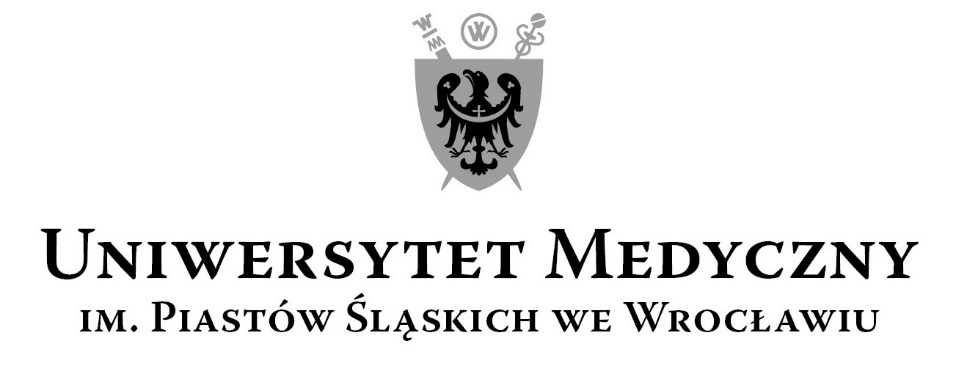 50-367 Wrocław, Wybrzeże L. Pasteura 1Zespół ds. Zamówień Publicznych  UMWUl. Marcinkowskiego 2-6, 50-368 Wrocławfax 71 / 784-00-44e-mail: edyta.szyjkowska@umed.wroc.pl50-367 Wrocław, Wybrzeże L. Pasteura 1Zespół ds. Zamówień Publicznych  UMWUl. Marcinkowskiego 2-6, 50-368 Wrocławfax 71 / 784-00-44e-mail: edyta.szyjkowska@umed.wroc.plL.p.Wykonawca, adresCena przedmiotu zamówienia Okres gwarancji 
(wymagany przez Zamawiającego 
min. 12 m-cy, max 24 m-ce)Termin realizacji przedmiotu zamówienia 
(maksymalnie 2 tygodnie)Łączna punktacjapunktypunktypunktypunkty1.OTICON Polska Sp. z o.o.
Al. Jana Pawła II 22
00-133 Warszawa16 999,26 zł24 m-ce1 tydzień1.OTICON Polska Sp. z o.o.
Al. Jana Pawła II 22
00-133 Warszawa60,0020,002,8682,862.Audiofon Sp. z o.o. Sp. K.
ul. Aliancka 6
53-014 Wrocław24 499,99 zł*24 m-ce1 dzień2.Audiofon Sp. z o.o. Sp. K.
ul. Aliancka 6
53-014 Wrocław41,6320,0020,0081,633.Medicus Sp. z o.o.
Plac Strzelecki 24
50-224 Wrocław17 183,28 zł24 m-ce2 tygodnie3.Medicus Sp. z o.o.
Plac Strzelecki 24
50-224 Wrocław59,3620,001,4380,79